Российская ФедерацияКурганская область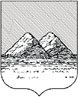 Администрация города КурганаДепартамент социальной политикиПРИКАЗот  «_17___» июня 2020 г. N ___236____КурганВ связи с выполнением плана работы муниципальных инновационных  площадок  ПРИКАЗЫВАЮ:Считать завершенной  работу муниципальной инновационной (опорной) площадки:1) муниципального  бюджетного  общеобразовательного учреждения  города Кургана «Средняя общеобразовательная школа № 49» по теме «Формирующее оценивание как фактор повышения качества образования»;2) муниципального  бюджетного  общеобразовательного учреждения  города Кургана «Средняя общеобразовательная школа № 50» по теме «Гражданско-патриотическое воспитание обучающихся в условиях социально активной образовательной организации»;3) муниципального бюджетного образовательного учреждения  дополнительного образования «Дом творчества детей и молодежи «Гармония» города Кургана по теме «Психолого-педагогическое сопровождение родителей в условиях учреждения дополнительного образования»;Считать завершенной работу муниципальной инновационной (внедренческой) площадки:муниципального  бюджетного  общеобразовательного учреждения  города Кургана «Гимназия №19» по теме «Формирование и развитие осознанного родительства через организацию тематических родительско-детских клубов»;муниципального  бюджетного  общеобразовательного учреждения  города Кургана «Гимназия №31» по теме «Коррекция и развитие эмоционально-волевой сферы участников образовательных отношений средствами сенсорной комнаты».3. Контроль за исполнением приказа возлагаю на заместителя директора Департамента, начальника управления образования Департамента социальной политики Администрации города Кургана И.В. Паскевич.               Заместитель Главы города,директор Департамента социальной политики         Администрации города Кургана                                           Е.В. СитниковаО  завершении работы муниципальных инновационных площадок